Pozytywny żłobek nr 6 w GdańskuArkusz zgody rodziców/opiekunówSzanowni Państwo,Proszę o wyrażenie zgody na udział Waszego dziecka w profilaktycznym przesiewowym badaniu mowy. Proszę o podanie niezbędnych danych osobowych oraz wypełnienie krótkiego wywiadu dotyczącego Waszego dziecka.Wyrażam zgodę na przeprowadzenie przesiewowego badania mowy z udziałem mojego dziecka:Imię i nazwisko dziecka ………………………………………………………………………...Data urodzenia ……………………………………………………………………….................Numer telefonu rodzica/opiekuna ……………………………………………………………...							……………………………							        Podpis rodzica/opiekunaWYWIADProszę wpisać znak „x” w odpowiedniej kolumnie.Wyrażam zgodę na przetwarzanie moich danych osobowych zawartych w arkuszu zgodnie z art. 6 ust. 1 lit. c, art. 7, art. 8 oraz art. 9 ust. 2 lit. g Rozporządzenia Parlamentu Europejskiego i Rady (UE) 2016/679 z dnia 27 kwietnia 2016 r. w sprawie ochrony osób fizycznych w związku z przetwarzaniem danych osobowych i w sprawie swobodnego przepływu takich danych oraz uchylenia dyrektywy 95/46/WE (Dz. Urz. UE L 119/1 z 4.5.2016r.) – RODO.………………………………………………..          data i podpis rodzica/opiekunaPozytywny żłobek nr 6 w GdańskuArkusz zgody rodziców/opiekunówSzanowni Państwo,Proszę o wyrażenie zgody na udział Waszego dziecka w profilaktycznym przesiewowym badaniu mowy. Proszę o podanie niezbędnych danych osobowych oraz wypełnienie krótkiego wywiadu dotyczącego Waszego dziecka.Wyrażam zgodę na przeprowadzenie przesiewowego badania mowy z udziałem mojego dziecka:Imię i nazwisko dziecka ………………………………………………………………………...Data urodzenia ……………………………………………………………………….................Numer telefonu rodzica/opiekuna ……………………………………………………………...							……………………………							        Podpis rodzica/opiekunaWYWIADProszę wpisać znak „x” w odpowiedniej kolumnie.Wyrażam zgodę na przetwarzanie moich danych osobowych zawartych w arkuszu zgodnie z art. 6 ust. 1 lit. c, art. 7, art. 8 oraz art. 9 ust. 2 lit. g Rozporządzenia Parlamentu Europejskiego i Rady (UE) 2016/679 z dnia 27 kwietnia 2016 r. w sprawie ochrony osób fizycznych w związku z przetwarzaniem danych osobowych i w sprawie swobodnego przepływu takich danych oraz uchylenia dyrektywy 95/46/WE (Dz. Urz. UE L 119/1 z 4.5.2016r.) – RODO.………………………………………………..            data i podpis rodzica/opiekunaZachowanie dzieckaTAKNIECzy dziecko rozumie kierowane do niego polecenia?Czy wypowiedzi dziecka są rozumiane przez osoby obce, a nie tylko przez rodziców/opiekunów?Czy dziecko w ciągu dnia i/lub podczas snu ma otwarte usta/oddycha przez usta?Czy dziecko w ciągu dnia i/lub w nocy używa smoczka?Czy dziecko ssie kciuk?Czy dziecko ssie wargę lub policzki?Czy dziecko nadmiernie się ślini?Czy dziecko pije z butelki ze smoczkiem?Czy dziecko pije z kubka niekapka?Czy dziecko spożywa pokarmy stałe?Zachowanie dzieckaTAKNIECzy dziecko rozumie kierowane do niego polecenia?Czy wypowiedzi dziecka są rozumiane przez osoby obce, a nie tylko przez rodziców/opiekunów?Czy dziecko w ciągu dnia i/lub podczas snu ma otwarte usta/oddycha przez usta?Czy dziecko w ciągu dnia i/lub w nocy używa smoczka?Czy dziecko ssie kciuk?Czy dziecko ssie wargę lub policzki?Czy dziecko nadmiernie się ślini?Czy dziecko pije z butelki ze smoczkiem?Czy dziecko pije z kubka niekapka?Czy dziecko spożywa pokarmy stałe?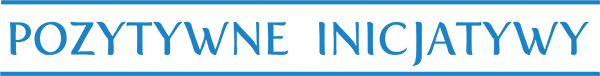 